Where’s the Heat?Heat and Phase ChangesPurpose To examine the temperature of water as it undergoes phase changes.Materials100 mL beaker			    Plain Ice				Ice with Salt50 mL of crushed iceThermometerHot PlatePart 1: Melting IceProcedure and Questions1. Place about 100 mL of crushed ice in a 100 mL beaker.2. Use your thermometer to record the initial temperature (IN CELSIUS!) of the ice. Try not to let the thermometer touch the glass, otherwise you will end up measure the temperature of the glass rather than the ice/water.3. Every minute, measure the temperature (IN CELSIUS!). On the data table, record the time, the temperature, and the phase or phases present in the beaker (phases include: solid, both solid and liquid, liquid, both liquid and gas).4. Perform the procedure again, but this time, add a small amount of salt (5 g) to your ice.4. Graph the data according to the instructions on the back page.Processing the Data1. Make a graph that plots the temperature over time.2. On the graph, label the areas where the following phase or phases are present: solid, both solid and liquid, liquid, both liquid and gas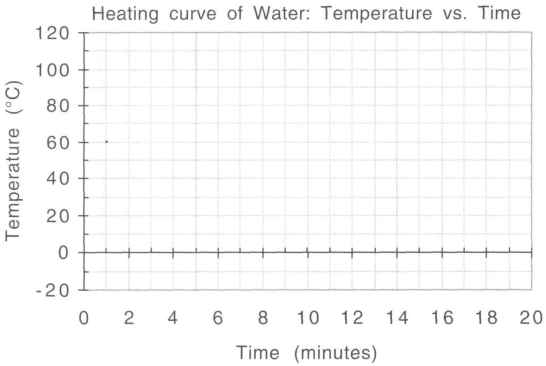 1. Describe your graphs.  How do the temperature of plain ice and ice with salt change over time?2. Write a conclusion about what salt may do to ice.3. The freezing point of water is 0°C and the boiling point is 100°C.  What does the freezing point and boiling point of a substance tell you?4. Would you say the freezing point is the same when you add salt?Making SenseWhat do you think it means when the graph isn’t a straight line?TimeTemperaturePhase1 min2 min3 min4 min5 min6 min7 min8 min9 min10 min11 min12 min13 min14 min15 min16 min17 min18 min19 min20 minTimeTemperaturePhase1 min2 min3 min4 min5 min6 min7 min8 min9 min10 min11 min12 min13 min14 min15 min16 min17 min18 min19 min20 min